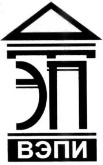 Автономная некоммерческая образовательная организациявысшего образования«Воронежский экономико-правовой институт»(АНОО ВО «ВЭПИ»)УТВЕРЖДЕНОПриказом АНОО ВО «ВЭПИ»от 08.11.2019 № 19.08.11.19.01Ректор__________С.Л. ИголкинПОЛОЖЕНИЕО проведении государственной итоговой аттестации с использованием механизма демонстрационного экзаменав АНОО ВО «ВЭПИ»Настоящее Положение «О проведении государственной итоговой аттестации с использованием механизма демонстрационного экзамена в АНОО ВО «ВЭПИ» (далее – Положение) разработано в соответствии с Федеральным законом от 29.12.2012 № 273-ФЗ «Об образовании в Российской Федерации», приказом Минобрнауки России от 14.06.2013 № 464 «Об утверждении Порядка организации и осуществления образовательной деятельности по образовательным программам среднего профессионального образования», приказом Минобрнауки России от 16.08.2013 № 968 «Об утверждении порядка проведения государственной итоговой аттестации по образовательным программам среднего профессионального образования», распоряжением Минпросвещения России от 01.04.2019 № Р-42 «Об утверждении методических рекомендаций о проведении аттестации с использованием механизма демонстрационного экзамена», федеральными государственными образовательными стандартами среднего профессионального образования, приказом Союза «Молодые профессионалы (Ворлдскиллс Россия)» от 31.01.2019 № 31.01.2019-1 «Об утверждении Методики организации и проведения демонстрационного экзамена по стандартам Ворлдскиллс Россия», Уставом Автономной некоммерческой образовательной организации высшего образования «Воронежский экономико-правовой институт» и другими локальными нормативными актами АНОО ВО «ВЭПИ».1. Общие положения1.1. Настоящее Положение определяет порядок организации и проведения демонстрационного экзамена по стандартам Ворлдскиллс Россия (далее – демонстрационный экзамен) в рамках государственной итоговой аттестации по образовательным программам среднего профессионального образования в АНОО ВО «ВЭПИ» (далее – Институт).1.2. Демонстрационный экзамен проводится с целью определения у обучающихся уровня знаний, умений и практических навыков в условиях моделирования реальных производственных процессов в соответствии со стандартами Ворлдскиллс Россия.1.3. Для обучающихся Института демонстрационный экзамен проводится с целью оценки уровня овладения обучающимися профессиональными компетенциями в рамках освоения образовательной программы в качестве формы государственной итоговой аттестации по образовательным программам среднего профессионального образования в соответствии с Порядком проведения государственной итоговой аттестации по образовательным программам среднего профессионального образования, утвержденным приказом Министерства образования и науки Российской Федерации от 16 августа 2013 года № 968, и требованиями федеральных государственных образовательных стандартов среднего профессионального образования (далее – ФГОС СПО).1.4. Ответственность за организацию и проведение демонстрационного экзамена в рамках государственной итоговой аттестации несут Центры проведения демонстрационного экзамена и Институт.1.5. Демонстрационный экзамен может проводиться с применением электронного обучения, дистанционных образовательных технологий.2. Условия проведения демонстрационного экзамена в рамках государственной итоговой аттестации со стороны Союза «Молодые профессионалы (Ворлдскиллс Россия)»2.1. Демонстрационный экзамен в рамках государственной итоговой аттестации организуется и проводится в соответствии с требованиями, установленными Союзом «Молодые профессионалы (Ворлдскиллс Россия)» (далее – Союз), нормативно-правовыми актами Российской Федерации.2.2. Результаты демонстрационного экзамена в рамках государственной итоговой аттестации признаются международным и российским сообществом WorldSkills при выполнении следующих обязательных условий:2.2.1. Применение оценочных средств для проведения демонстрационного экзамена, стандартизированных Союзом; 2.2.2. Соответствие материально-технического обеспечения мест проведения демонстрационного экзамена требованиям Союза; 2.2.3. Участие экспертов, имеющих право от Союза участвовать в оценке выполнения заданий демонстрационного экзамена; 2.2.4. При регистрации данных организации и проведения демонстрационного экзамена в информационных системах, определенных Союзом.2.3. Демонстрационный экзамен проводится с использованием комплектов оценочной документации (далее – КОД), представляющих собой комплекс требований стандартизированной формы к выполнению заданий определенного уровня, оборудованию, оснащению и застройке площадки, составу экспертных групп. В состав КОД включается демонстрационный вариант задания (образец).2.4. Задания, по которым проводится оценка на демонстрационном экзамене, определяются методом автоматизированного выбора из банка заданий в электронной системе eSim и доводятся до Главного эксперта за 1 день до экзамена.2.5. КОД, включая демонстрационный вариант задания (образец), разрабатываются ежегодно не позднее 1 декабря в соответствии с порядком, установленным Союзом, и размещаются в специальном разделе на официальном сайте www.worldskills.ru и в Единой системе актуальных требований к компетенциям www.esat.worldskills.ru.2.6. Задания разрабатываются на основе конкурсных заданий Финала Национального чемпионата «Молодые профессионалы» (WorldSkillsRussia) соответствующего года или международных чемпионатов WorldSkills предыдущего или соответствующего года способом, обеспечивающим взаимное сопоставление/сравнение результатов демонстрационного экзамена.2.7. Применяемые на демонстрационном экзамене оценочные средства являются едиными для всех лиц, сдающих демонстрационный экзамен.2.8. Оценочные средства для проведения демонстрационного экзамена размещаются на официальном сайте WorldSkillsRussia «Молодые профессионалы» (https://esat.worldskills.ru/competencies).2.9. Процедура выполнения заданий демонстрационного экзамена и их оценки осуществляется на площадках, аккредитованных в качестве центров проведения демонстрационного экзамена (далее – ЦПДЭ) в соответствии с Положением об аккредитации центров проведения демонстрационного экзамена, установленным Союзом, что удостоверяется электронным аттестатом.2.10. Оценка результатов выполнения заданий демонстрационного экзамена осуществляют эксперты по соответствующей компетенции, владеющие методикой оценки по стандартам Ворлдскиллс и прошедшие подтверждение в электронной базе eSim:2.10.1. Сертифицированные эксперты Ворлдскиллс;2.10.2. Эксперты, прошедшие обучение в Союзе и имеющие свидетельства о праве проведения чемпионатов;2.10.3. Эксперты, прошедшие обучение в Союзе и имеющие свидетельства о праве оценки выполнения заданий демонстрационного экзамена.2.11. За каждой площадкой Союзом закрепляется Главный эксперт.2.12. В целях соблюдения принципов объективности и независимости при проведении демонстрационного экзамена, не допускается участие в оценивании заданий демонстрационного экзамена экспертов, принимавших участие в подготовке экзаменуемых обучающихся, или представляющих с экзаменуемыми одну образовательную организацию.2.13. Для проведения демонстрационного экзамена применяется единая информационная система. Все участники демонстрационного экзамена и эксперты должны быть зарегистрированы в электронной системе eSim с учетом требований Федерального закона от 27 июля 2006 года № 152-ФЗ «О персональных данных».2.14. Организация и проведение демонстрационного экзамена, включая формирование экзаменационных групп, процедуры согласования и назначения экспертов, аккредитацию центров проведения демонстрационного экзамена, автоматизированный выбор заданий, а также обработка и мониторинг результатов демонстрационного экзамена осуществляются в электронной системе eSim.2.15. Результаты демонстрационного экзамена по соответствующей компетенции, выраженные в баллах, обрабатываются в электронной системе eSim и удостоверяются электронным документом – Паспортом компетенций (SkillsPassport), форма которого устанавливается Союзом.2.16. Перечень компетенций, по которым проводится демонстрационный экзамен, площадки проведения демонстрационного экзамена, региональный график проведения демонстрационного экзамена определяются органом исполнительной власти субъекта Российской Федерации, осуществляющего государственное управление в сфере образования.3. Условия проведения демонстрационного экзамена в рамках государственной итоговой аттестации со стороны Института3.1. Демонстрационный экзамен для выпускников Института проводится в соответствии с Положением «О государственной итоговой аттестации обучающихся АНОО ВО «ВЭПИ» по образовательным программам среднего профессионального образования» и настоящим Положением.3.2. Демонстрационный экзамен в рамках государственной итоговой аттестации проводится за счет объема времени, отведенного в соответствующих ФГОС СПО, образовательных программах среднего профессионального образования, на государственную итоговую аттестацию выпускников.3.3. Демонстрационный экзамен в рамках государственной итоговой аттестации проводится в течение времени, определенного в оценочных средствах Союза на выполнение задания.3.4. График проведения аттестационных испытаний в составе государственной итоговой аттестации определяется Институтом.3.5. Демонстрационный экзамен в рамках государственной итоговой аттестации не может быть организован в один день с другим государственным аттестационным испытанием.3.6. В процессе организации и проведения демонстрационного экзамена в рамках государственной итоговой аттестации Институт несет ответственность за:3.6.1. Правильность и своевременность оформления локальных нормативных, распорядительных и организационно-распорядительных актов;3.6.2. Правильность внесения персональных данных в систему мониторинга, сбора и обработки результатов демонстрационного экзамена (eSim);3.6.3. Организацию информационной открытости и публичности проведения демонстрационного экзамена (например, посещение школьников, видеотрансляция, фото- и видеосъемка и др.);3.6.4. Соблюдение всеми участниками демонстрационного экзамена правил и норм охраны труда и техники безопасности.4. Условия формирования государственной экзаменационной комиссии4.1. Для оценки результатов выполнения аттестационных испытаний в рамках государственной итоговой аттестации по образовательной программе среднего профессионального образования формируется государственная экзаменационная комиссия.4.2. Государственная экзаменационная комиссия формируется из педагогических работников Института, лиц, приглашенных из сторонних организаций, в том числе педагогических работников, представителей работодателей или их объединений, направление деятельности которых соответствует области профессиональной деятельности, к которой готовятся выпускники.4.3. При проведении демонстрационного экзамена в состав государственной экзаменационной комиссии входят также эксперты союза из состава экспертной группы. Состав государственной экзаменационной комиссии утверждается распорядительным актом Института.4.4. Демонстрационный экзамен проводится на открытых заседаниях государственной экзаменационной комиссии с участием не менее двух третей ее состава.4.5. По результатам проведения демонстрационного экзамена оформляется в установленном порядке протокол заседания государственной экзаменационной комиссии. Результаты демонстрационного экзамена определяются оценками «отлично», «хорошо», «удовлетворительно», «неудовлетворительно» в соответствии со схемой начисления баллов за выполнение задания демонстрационного экзамена и шкалой перевода результатов демонстрационного экзамена в пятибалльную систему оценок.4.6. В случае если будет утверждена шкала перевода результатов демонстрационного экзамена в пятибалльную систему оценок на региональном или федеральном уровне, результаты демонстрационного экзамена определяются в соответствии с утвержденной шкалой перевода.4.7. Для проведения демонстрационного экзамена на заседание государственной экзаменационной комиссии представляются следующие документы:4.7.1. Приказ о составе государственной экзаменационной комиссии по образовательной программе среднего профессионального образования;4.7.2. Программа государственной итоговой аттестации;4.7.3. Приказ ректора Института о допуске обучающихся к государственной итоговой аттестации;4.7.4. Зачетные книжки выпускников;4.7.5. Протокол(ы) заседания государственной экзаменационной комиссии;4.7.6. Таблица перевода результатов демонстрационного экзамена в пятибалльную систему оценок.5. Проведение подготовительного этапа демонстрационного экзамена5.1. Подготовительный день проводится за 1 день до начала демонстрационного экзамена.5.2. Подготовительный день может быть проведен как для одной экзаменационной группы, так и для нескольких при условии, что все сдающие из одной учебной группы, а экзамены для всех экзаменационных групп проводятся одним Главным экспертом на одной площадке ЦПДЭ последовательно без прерывания между экзаменами.5.3. В подготовительный день Главным экспертом осуществляется:5.3.1. Контрольная проверка и прием площадки в соответствии критериями аккредитации;5.3.2. Сверка состава Экспертной группы с подтвержденными в системе eSim данными на основании документов, удостоверяющих личность;5.3.3. Сверка состава сдающих демонстрационный экзамен со списками в системе eSim и схемы их распределения по экзаменационным группам.5.4. Сверка состава сдающих демонстрационный экзамен осуществляется на основании студенческого билета или зачетной книжки, в случае отсутствия – других документов, удостоверяющих личность экзаменуемого.5.5. В случае выявления отклонений от установленных требований или несоответствия площадки аккредитованным условиям Главный эксперт обязан незамедлительно уведомить Союз в порядке, устанавливаемом Союзом с указанием конкретных причин несоответствия и вправе до получения решения Союза приостановить действия по подготовке и проведению демонстрационного экзамена на соответствующей площадке.5.6. По результатам проверки площадки заполняется протокол, форма которого устанавливается Союзом.5.7. В случае неявки экзаменуемого, состоящего в списке сдающих в системе eSim, он исключается из списка сдающих. В соответствии с этим вносятся соответствующие корректировки в составы и схемы распределения экзаменационных групп.5.8. После сверки состава Экспертной группы Главным экспертом производится распределение обязанностей по проведению экзамена между членами Экспертной группы с внесением информации в протокол, форма которого устанавливается Союзом.5.9. Техническим экспертом, назначенным ЦПДЭ, проводится инструктаж по охране труда и технике безопасности (далее – ОТ и ТБ) для участников и членов Экспертной группы под роспись в протоколе, форма которого устанавливается Союзом. Все участники экзамена должны быть проинформированы о безопасном использовании всех инструментов, оборудования, вспомогательных материалов, которые они используют на площадке в соответствии с правилами техники безопасности.5.10. Ответственность за соблюдение норм ОТ и ТБ несет ЦПДЭ.5.11. В подготовительный день Главным экспертом осуществляется распределение рабочих мест участников на площадке в соответствии с жеребьевкой. Жеребьевка проводится в присутствии всех участников способом, исключающим спланированное распределение рабочих мест или оборудования.5.12. После распределения рабочих мест и прохождения инструктажа по ОТ и ТБ участникам предоставляется время не менее 2 часов на подготовку рабочих мест, а также на проверку и подготовку инструментов и материалов, ознакомление с оборудованием и его тестирование под руководством экспертов.5.13. Итоги жеребьевки и ознакомления с рабочими местами фиксируются в протоколе, форма которого устанавливается Союзом.5.14. Участники должны ознакомиться с подробной информацией о плане проведения экзамена с обозначением обеденных перерывов и времени завершения экзаменационных заданий/модулей, ограничениях времени и условий допуска к рабочим местам, включая условия, разрешающие участникам покинуть рабочие места и площадку, информацию о времени и способе проверки оборудования, информацию о пунктах и графике питания, оказании медицинской помощи, о характере и диапазоне санкций, которые могут последовать в случае нарушения правил и плана проведения экзамена.5.15. В Подготовительный день не позднее 14.00 в личном кабинете в системе eSim Главный эксперт получает вариант задания для проведения демонстрационного экзамена в конкретной экзаменационной группе.5.16. Если подготовительный день проводится для нескольких экзаменационных групп, в указанный день в личном кабинете Главного эксперта поступает вариант задания для экзаменационной группы, сдающей первой. Варианты заданий для последующих экзаменационных групп доводятся до Главного эксперта за 1 день до начала каждого экзамена для конкретной экзаменационной группы не позднее 14.00.5.17. Каждая экзаменационная группа сдает экзамен по отдельному варианту задания.5.18. После получения варианта задания Главным экспертом не допускается его разглашение или ознакомление с другими лицами до дня демонстрационного экзамена.6. Порядок организации и проведения демонстрационного экзамена6.1. Для проведения демонстрационного экзамена Институт выбирает из перечня размещенных в Единой системе актуальных требований к компетенциям www.esat.worldskills.ru КОД из расчета – один КОД по одной компетенции для обучающихся одной учебной группы. При этом в рамках одной учебной группы может быть выбрано более одной компетенции.6.2. Минимальное количество участников от одной учебной группы для прохождения процедуры демонстрационного экзамена должно составлять не менее 50% от состава учебной группы.6.3. Выбирая КОД для проведения демонстрационного экзамена, Институт соглашается с:6.3.1. Уровнем и сложностью задания для демонстрационного экзамена, включая максимально возможный балл;6.3.2. Требованиями к оборудованию, оснащению и расходным материалам для проведения демонстрационного экзамена;6.3.3. Перечнем знаний, умений и навыков, подлежащих оценке в рамках демонстрационного экзамена;6.3.4. Требованиями к составу экспертных групп для оценки выполнения заданий.6.4. В соответствии с выбранным КОД Институт может актуализировать рабочие программы дисциплин (модулей) образовательной программы по соответствующим специальностям.6.5. Использование выбранного КОД в рамках проведения демонстрационного экзамена осуществляется Институтом без внесения в него каких-либо изменений.6.6. Институт после выбора КОД производит распределение экзаменационных групп с учетом пропускной способности площадок, продолжительности экзаменов и особенностей выполнения экзаменационных модулей по выбранному КОД с соблюдением норм законодательства и документов, регламентирующих порядок осуществления образовательной деятельности.6.7. Экзаменационной группой является группа обучающихся из одной учебной группы, сдающая экзамен в одну смену на одной площадке ЦПДЭ по одной компетенции. Смена – промежуток времени продолжительностью не более 5 часов, в рамках которого проводится процедура демонстрационного экзамена без назначения перерывов. Одна экзаменационная группа может выполнять задание демонстрационного экзамена в течение одной или двух смен в соответствии с выбранным КОД.6.8. В случаях, когда количество участников в экзаменационной группе меньше установленного минимального количества рабочих мест, возможно формирование экзаменационной группы из разных учебных групп, но не более, чем из 25 человек.6.9. Если в соответствии с выбранным КОД экзамен для одной экзаменационной группы проводится более одного дня, экзамены проводятся последовательно, без назначения перерывов между днями.6.10. Институт не может проводить демонстрационный экзамен в воскресенье, также в этот день не проводятся другие мероприятия с привлечением Главного эксперта, включая Подготовительный день.6.11. Программа государственной итоговой аттестации, а также критерии оценки знаний, утвержденные Институтом, доводятся до сведения студентов, не позднее чем за шесть месяцев до начала государственной итоговой аттестации6.12. Не позднее, чем за 2 месяца до проведения демонстрационного экзамена формируется регламентирующая документация по организации и проведению демонстрационного экзамена и доводятся до сведения членов экспертной группы.6.13. Не позднее, чем за 2 недели до проведения демонстрационного экзамена, Институт проводит регистрацию всех заявленных участников в системе eSim, а также обеспечивает заполнение всеми участниками личных профилей. Если участник или эксперт ранее зарегистрированы в системе eSim, производится актуализация профиля. Все личные профили должны быть созданы/актуализированы и подтверждены не позднее, чем за 21 календарный день до начала демонстрационного экзамена. Ответственность за сведения, содержащиеся в личном профиле, несет персонально каждый участник или эксперт, а также Уполномоченная организация, подтвердившая данные сведения.6.14. При формировании экзаменационных групп в системе eSim все профили участников демонстрационного экзамена должны быть полностью заполнены и подтверждены.6.15. Не позднее, чем за 1 месяц до проведения демонстрационного экзамена Институт информирует зарегистрированных участников демонстрационного экзамена о сроках и порядке проведения демонстрационного экзамена.6.16. Не позднее, чем за 3 недели до государственной итоговой аттестации, издается распорядительный акт Института о составе государственной экзаменационной комиссии по определенной образовательной программе среднего профессионального образования.6.17. Для проведения демонстрационного экзамена в соответствии с установленными требованиями Союзом не позднее, чем за 15 календарных дней до начала демонстрационного экзамена по согласованию с Менеджером компетенции, по которой состоится экзамен, назначается Главный эксперт на каждую экзаменационную площадку из числа сертифицированных экспертов Ворлдскиллс или экспертов с правом проведения чемпионатов по соответствующей компетенции.6.18. Главный эксперт представляет интересы Союза и осуществляет свои функции и полномочия в рамках подготовки и проведения демонстрационного экзамена в соответствии с порядком, установленным Союзом. Финансовое обеспечение деятельности Главного эксперта по организации и проведению демонстрационного экзамена по образовательным программам среднего профессионального осуществляется Союзом, включая расходы, связанные с его проживанием и проездом.6.19. Количественный состав Экспертной группы определяется в соответствии с требованиями, предусмотренными выбранным КОД.6.20. Не позднее, чем за 2 недели до государственной итоговой аттестации издается распорядительный акт Института о допуске студентов к государственной итоговой аттестации.6.21. Не позднее, чем за 2 недели до государственной итоговой аттестации формируется расписание проведения государственной итоговой аттестации.6.22. В целях обеспечения информационной открытости и прозрачности процедуры проведения демонстрационного экзамена Институт организует прямые трансляции хода проведения демонстрационного экзамена, в том числе с использованием общедоступных интернет ресурсов.6.23. В установленный день осуществляется распределение рабочих мест участников на площадке в соответствии с жеребьевкой. Жеребьевка проводится в присутствии всех участников способом, исключающим спланированное распределение рабочих мест или оборудования. Итоги жеребьевки фиксируются в Протоколе жеребьевки.6.24. Участники должны быть ознакомлены с режимом и условиями проведения демонстрационного экзамена:6.24.1. Временем начала и завершения экзаменационных заданий/модулей; время перерывов;6.24.2. Условиями допуска к рабочим местам;6.24.3. Условиями, разрешающими участникам покинуть рабочие места и площадку;6.24.4. Временем и способом проверки оборудования;6.24.5. Местом и графиком питания;6.24.6. Условиями оказания медицинской помощи;6.24.7. Ответственностью за безопасное использование всех инструментов, оборудования, вспомогательных материалов;6.24.8. Характером и диапазоном санкций, которые могут последовать в случае нарушения регламента проведения демонстрационного экзамена.6.25. В установленный день проведения демонстрационного экзамена участник проходит регистрацию при наличии документа, удостоверяющего личность (паспорт), и полиса обязательного медицинского страхования.6.26. На период проведения демонстрационного экзамена ЦПДЭ назначается Технический эксперт, отвечающий за техническое состояние оборудования и его эксплуатацию, функционирование инфраструктуры экзаменационной площадки, а также соблюдение всеми присутствующими на площадке лицами правил и норм охраны труда и техники безопасности. Технический эксперт не участвует в оценке выполнения заданий экзамена, не является членом Экспертной группы и не регистрируется в системе eSim.6.27. Допуск к экзамену осуществляется Главным экспертом на основании студенческого билета или зачетной книжки, в случае отсутствия – иного документа, удостоверяющего личность экзаменуемого.6.28. К демонстрационному экзамену допускаются участники, прошедшие инструктаж по ОТ и ТБ, а также ознакомившиеся с рабочими местами.6.29. К оценке выполнения заданий демонстрационного экзамена допускаются члены Экспертной группы, прошедшие Инструктаж по ОТ и ТБ, а также ознакомившиеся с распределением обязанностей.6.30. Все участники и эксперты должны быть самостоятельно ознакомлены с Кодексом этики движения «Молодые профессионалы (Ворлдскиллс Россия), Техническим описанием компетенции, КОД, другими инструктивными и регламентирующими документами.6.31. Перед началом экзамена членами Экспертной группы производится проверка на предмет обнаружения материалов, инструментов или оборудования, запрещенных в соответствии с инфраструктурными листами.6.32. Главным экспертом выдаются экзаменационные задания каждому участнику в бумажном виде, обобщенная оценочная ведомость (если применимо), дополнительные инструкции к ним (при наличии), а также разъясняются правила поведения во время демонстрационного экзамена.6.33. В определенных случаях, предусмотренных КОД или другой документацией, регламентирующей особенности выполнения заданий по каким-либо компетенциям, задание может выдаваться участникам перед выполнением модуля.6.34. После получения экзаменационного задания и дополнительных материалов к нему, участникам предоставляется время на ознакомление, а также вопросы, которое не включается в общее время проведения экзамена и составляет не менее 15 минут.6.35. По завершению процедуры ознакомления с заданием участники подписывают протокол, форма которого устанавливается Союзом.6.36. К выполнению экзаменационных заданий участники приступают после указания Главного эксперта.6.37. Организация деятельности Экспертной группы по оценке выполнения заданий демонстрационного экзамена осуществляется Главным экспертом.6.38. Главный эксперт не участвует в оценке выполнения заданий демонстрационного экзамена.6.39. Главный эксперт обязан находиться в ЦПДЭ в течение всего периода демонстрационного экзамена. В случае возникновения необходимости покинуть ЦПДЭ по уважительным причинам, направляет письменное уведомление в адрес Союза в соответствии с порядком, устанавливаемым Союзом с указанием лица, на которого возлагается временное исполнение обязанностей Главного эксперта и периода его отсутствия.6.40. На демонстрационном экзамене допускается присутствие на площадке членов государственной экзаменационной комиссии (далее – члены ГЭК) для наблюдения за ходом процедуры оценки выполнения заданий демонстрационного экзамена с целью недопущения нарушения порядка проведения государственной итоговой аттестации и обеспечения объективности ее результатов.6.41. Члены ГЭК вправе находиться на площадке исключительно в качестве наблюдателей, не участвуют и не вмешиваются в работу Главного эксперта и Экспертной группы, а также не контактируют с участниками и членами Экспертной группы.6.42. Все замечания, связанные, по мнению членов ГЭК, с нарушением хода оценочных процедур, а также некорректным поведением участников и экспертов, которые мешают другим участникам выполнять экзаменационные задания и могут повлиять на объективность результатов оценки, доводятся до сведения Главного эксперта.6.43. Нахождение других лиц на площадке, кроме Главного эксперта, членов Экспертной группы, Технического эксперта, экзаменуемых, членов ГЭК, не допускается.6.44. В ходе проведения экзамена участникам запрещаются контакты с другими участниками или членами Экспертной группы без разрешения Главного эксперта.6.45. В случае возникновения несчастного случая или болезни экзаменуемого Главным экспертом незамедлительно принимаются действия по привлечению ответственных лиц от ЦПДЭ для оказания медицинской помощи и уведомляется представитель образовательной организации, которую представляет экзаменуемый (далее - Сопровождающее лицо). Далее с привлечением Сопровождающего лица принимается решение об отстранении экзаменуемого от дальнейшего участия в экзамене или назначении ему дополнительного времени в пределах времени, предусмотренного планом проведения демонстрационного экзамена.6.46. В случае отстранения экзаменуемого от дальнейшего участия в экзамене ввиду болезни или несчастного случая, ему начисляются баллы за любую завершенную работу.6.47. Вышеуказанные случаи подлежат обязательной регистрации в протоколе учета времени и нештатных ситуаций, форма которого устанавливается Союзом.6.48. Участник, нарушивший правила поведения на экзамене и чье поведение мешает процедуре проведения экзамена, получает предупреждение с занесением в протокол учета времени и нештатных ситуаций, который подписывается Главным экспертом и всеми членами Экспертной группы. Потерянное время при этом не компенсируется участнику, нарушившему правило.6.49. После повторного предупреждения участник удаляется с площадки, вносится соответствующая запись в протоколе с подписями Главного эксперта и всех членов Экспертной группы.6.50. В процессе выполнения заданий экзаменуемые обязаны неукоснительно соблюдать требования ОТ и ТБ. Несоблюдение экзаменуемыми норм и правил ОТ и ТБ может привести к потере баллов в соответствии с критериями оценки. Систематическое и грубое нарушение норм безопасности может привести к временному или окончательному отстранению экзаменуемого от выполнения экзаменационных заданий.6.51. Процедура проведения демонстрационного экзамена проходит с соблюдением принципов честности, справедливости и прозрачности. Вся информация и инструкции по выполнению заданий экзамена от Главного эксперта и членов Экспертной группы, в том числе с целью оказания необходимой помощи, должны быть четкими и недвусмысленными, не дающими преимущества тому или иному участнику.6.52. Вмешательство иных лиц, которое может помешать участникам завершить экзаменационное задание, не допускается.6.53. Оценка не должна выставляться в присутствии участника демонстрационного экзамена, если иное не предусмотрено оценочной документацией по компетенции.6.54. Процедура оценивания результатов выполнения экзаменационных заданий осуществляется в соответствии с правилами, предусмотренными оценочной документацией по компетенции.6.55. Баллы выставляются членами Экспертной группы вручную с использованием предусмотренных в системе CIS форм и оценочных ведомостей, затем переносятся из рукописных ведомостей в систему CIS Главным экспертом по мере осуществления процедуры оценки.6.56. После внесения Главным экспертом всех баллов в систему CIS, баллы в системе CIS блокируются.6.57. Оценка заданий демонстрационного экзамена должна осуществляться в равных условиях для всех участников демонстрационного экзамена.6.58. После всех оценочных процедур, включая блокировку баллов в системе CIS, Главным экспертом и членами Экспертной группы производится сверка баллов, занесенных в систему CIS, с рукописными оценочными ведомостями. В целях минимизации расходов и работ, связанных с бумажным документооборотом во время проведения демонстрационного экзамена по согласованию с представителями образовательной организации сверка может быть произведена с применением электронных ведомостей без их распечатки.6.59. К сверке баллов привлекается член ГЭК, присутствовавший на экзаменационной площадке.6.60. Если баллы, занесенные в систему CIS, соответствуют рукописным оценочным ведомостям, из системы CIS выгружается итоговый протокол, подписывается Главным экспертом и членами Экспертной группы и заверяется членом ГЭК.6.61. В случае выявления в процессе сверки несоответствия внесенных в систему CIS данных и рукописных ведомостей, Главным экспертом направляется запрос ответственным сотрудникам по работе с системой CIS для разблокировки системы CIS в соответствующем диапазоне, оформляется протокол о нештатной ситуации, который подписывается Главным экспертом и всеми экспертами, производившими оценку. Далее вносятся все необходимые корректировки, производится блокировка баллов в системе CIS и выгружается актуальный отчет о блокировке критериев оценки и итоговый протокол, который подписывается Главным экспертом и членами Экспертной группы и заверяется членом ГЭК.6.62. Подписанный Главным экспертом и членами Экспертной группы и заверенный членом ГЭК итоговый протокол передается в Институт, копия – Главному эксперту для включения в пакет отчетных материалов.7. Методика перевода результатов демонстрационного экзамена в оценку7.1. Решения ГЭК принимаются на закрытых заседаниях простым большинством голосов членов комиссии, участвующих в заседании, при обязательном присутствии председателя комиссии или его заместителя. При равном числе голосов голос председательствующего на заседании государственной экзаменационной комиссии является решающим.7.2. Результаты любой из форм государственной итоговой аттестации определяются оценками «отлично», «хорошо», «удовлетворительно», «неудовлетворительно» и объявляются в тот же день после оформления в установленном порядке протоколов заседаний ГЭК.7.3. Баллы за выполнение заданий демонстрационного экзамена выставляются в соответствии со схемой начисления баллов, приведенной в комплекте оценочной документации. Необходимо осуществить перевод полученного количества баллов в оценки «отлично», «хорошо», «удовлетворительно», «неудовлетворительно».7.4. Перевод полученного количества баллов в оценки осуществляется государственной экзаменационной комиссией с обязательным участием главного эксперта.7.5. Максимальное количество баллов, которое возможно получить за выполнение задания демонстрационного экзамена, принимается за 100%. Перевод баллов в оценку осуществляется на основе Таблицы № 1.Таблица № 17.6. Результаты победителей и призеров чемпионатов профессионального мастерства, проводимых союзом либо международной организацией «WorldSkills International», осваивающих образовательные программы среднего профессионального образования, засчитываются в качестве оценки «отлично» по демонстрационному экзамену. Перечень чемпионатов, результаты которых засчитываются в качестве оценки «отлично», утверждается приказом союза.7.7. Условием учета результатов, полученных в конкурсных процедурах, является содержательное соответствие компетенции результатам освоения образовательной программы в соответствии с ФГОС СПО, а также отсутствие у студента академической задолженности.8. Паспорт компетенций (SkillsPassport)8.1. По результатам демонстрационного экзамена все участники получают Паспорт компетенций (SkillsPassport).8.2. Паспорт компетенций (SkillsPassport) представляет собой электронный документ, который формируется по итогам демонстрационного экзамена в личном профиле каждого участника в системе eSim на русском и английском языках.8.3. Паспорт компетенций, сформированный на русском языке, и SkillsPassport на английском языке равнозначны.8.4. Форма Паспорта компетенций (SkillsPassport) устанавливается Союзом.8.5. Учет выданных Паспортов компетенций (SkillsPassport) осуществляется Союзом в электронном реестре в соответствии с присвоенным регистрационным номером.Начальник методического отделаучебно-методического управления 	Д.Н. ПьянниковОценка ГИА«2»«3»«4»«5»Отношение полученного количества баллов к максимально возможному (в процентах)0,00% - 6,99%7,00% - 39,99%40,00% - 69,99%70,00% - 100,00%